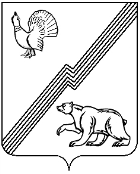 ДУМА ГОРОДА ЮГОРСКАХанты-Мансийского  автономного округа – Югры                               РЕШЕНИЕот 18 декабря 2014 года 								                           №95О поддержке обращения Думы города Нефтеюганска в Думу Ханты - Мансийского автономного округа – ЮгрыРассмотрев решение Думы города Нефтеюганска от 29 октября 2014 года № 895-V «Об обращении депутатов Думы города Нефтеюганска в Думу Ханты - Мансийского автономного округа - Югры»ДУМА ГОРОДА ЮГОРСКА РЕШИЛА:1. Поддержать обращение Думы города Нефтеюганска в Думу Ханты - Мансийского автономного округа - Югры».2. Направить данное решение в Думу города Нефтеюганска.3. Настоящее решение вступает в силу после подписания.Глава города Югорска                                                                                                      Р.З. Салахов«18» _декабря 2014 года(дата подписания)